СОВЕТ ДЕПУТАТОВМУНИЦИПАЛЬНОГО  ОБРАЗОВАНИЯУСАДИЩЕНСКОЕ СЕЛЬСКОЕ  ПОСЕЛЕНИЕ
ВОЛХОВСКОГО  МУНИЦИПАЛЬНОГО  РАЙОНА 
ЛЕНИНГРАДСКОЙ  ОБЛАСТИТРЕТЬЕГО  СОЗЫВАРЕШЕНИЕот  10  мая   2016  года  №  24О внесении изменений в решение совета депутатов от 15 декабря 2015 года №38 «Об организации деятельности Общественного совета на части территории д.Усадище, являющейся административным  центром муниципального образования  Усадищенское сельское поселение  Волховского муниципального района Ленинградской области»В соответствии с Федеральным законом от 6 октября 2003 года N 131-ФЗ "Об общих принципах организации местного самоуправления в Российской Федерации", областными законами от 12 мая 2015 года № 42 «О содействии развитию иных форм местного самоуправления на части территорий населенных пунктов Ленинградской области, являющихся административными центрами поселений», от 15 июня 2010 года   № 32-оз  «Об административно-территориальном устройстве Ленинградской области и порядке его изменения», Уставом муниципального образования  Усадищенское сельское поселение, Совет депутатов решил:1.Внести в Приложение №2 решения совета депутатов от 15 декабря 2015 года №38 «Об организации деятельности Общественного совета на части территории д.Усадище, являющейся административным  центром муниципального образования  Усадищенское сельское поселение  Волховского муниципального района Ленинградской области» изменения и дополнения (приложение №2).2. Данное решение опубликовать в средствах массовой информации, газете «Провинция».Глава муниципального образованияУсадищенское сельское поселение                                                   Т.Е.БиляловаИсп. Агафонова Е.А. тел. 34-318УтвержденоРешением Совета депутатов МО Усадищенское  сельское поселениеот  10  мая   2016  года №  24  (Приложение 2)Часть территории административного центра д.Усадище муниципального образования Усадищенское сельское поселение  Волховского муниципального района Ленинградской областидеревня  Усадище№ п/пНаименование части территории административного центра  деревни УсадищеНорма представительства в общественном советеКоличество зарегистрированных граждан1д.Усадище 51209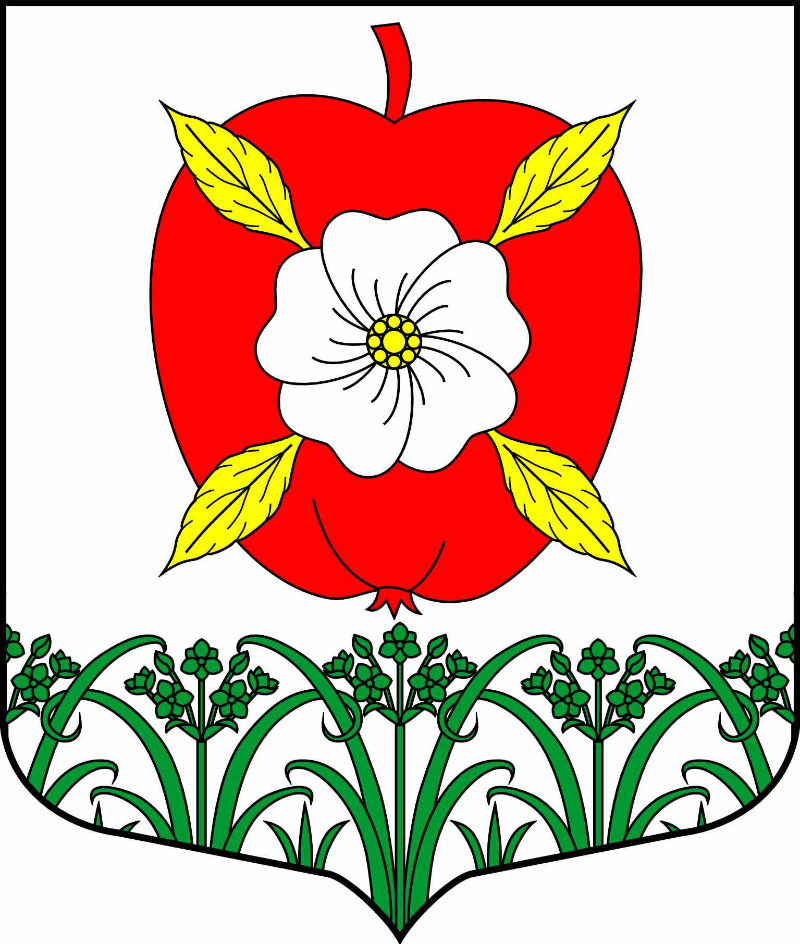 